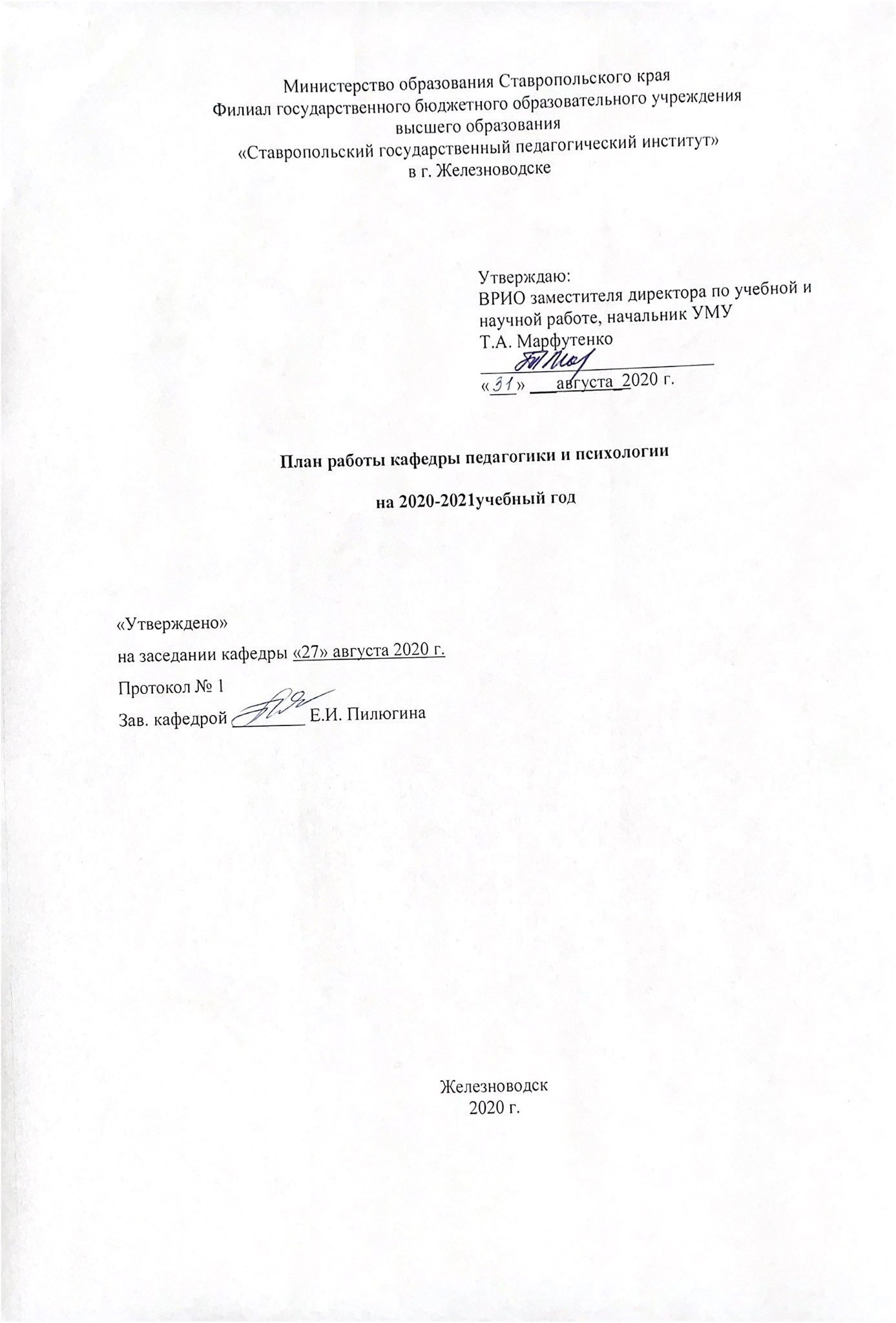 Основные задачи работы кафедры общей и социальной педагогики и психологии на 2020-2021учебный годИнтеграция в отечественное и международное научное пространство через различные формы повышения квалификации, участие в научных мероприятиях в России и за рубежом.Повышение качества обучения за счет использования новых принципов, приемов и технических средств, повышение эффективности обучения путем внедрения инновационных образовательных технологий.Методическое сопровождение внедрения ИКТ в учебный процесс и сопровождение образовательных технологий, ориентированных на развитие у студентов навыков самообучения (сетевые олимпиады и экзамены, телекоммуникационные проекты, дистанционное обучение, развивающее обучение).Усиление информационной работы по привлечению преподавателей и студентов к участию в научных мероприятиях различного ранга. Организация межкафедральных временных научно-исследовательских коллективов для участия преподавателей и студентов в различных программах, конкурсах на получение грантов Министерства образования и науки РФ, РГНФ и других научных и общественных фондов.Обеспечение информационной поддержки по всем направлениям НИР и НИРС, создание банков информации по научным направлениям Филиала и кафедр, обеспечение сайта научной и научно-методической информацией.ОСНОВНЫЕ НАПРАВЛЕНИЯ РАБОТЫ КАФЕДРЫ1. Интеграция в отечественное и международное научное пространство через различные формы повышения квалификации, участие в научных мероприятиях в 2. Повышение качества обучения за счет использования новых принципов, приемов и технических средств, повышение эффективности обучения путем внедрения инновационных образовательных технологий.3. Методическое сопровождение внедрения ИКТ в учебный процесс и сопровождение образовательных технологий, ориентированных на развитие у студентов навыков самообучения (сетевые олимпиады и экзамены, телекоммуникационные проекты, дистанционное обучение, развивающее обучение).4. Усиление информационной работы по привлечению преподавателей и студентов к участию в научных мероприятиях различного ранга.5. Организация межкафедральных временных научно-исследовательских коллективов для участия преподавателей и студентов в различных программах, конкурсах на получение грантов Министерства образования и науки РФ, РГНФ и других научных и общественных фондов.6. Обеспечение информационной поддержки по всем направлениям НИР и НИРС, создание банков информации по научным направлениям Филиала и кафедр, обеспечение сайта научной и научно-методической информацией.ТАРИФИКАЦИОННАЯ НАГРУЗКА                                                                  преподавателей кафедры педагогики и психологииКафедрой запланировано выполнение учебной нагрузки преподавателями в течение года в общем объеме 9042,20  часа в том числе:ОСНОВНОЙ СОСТАВ:ВНУТРЕННИЕ СОВМЕСТИТЕЛИ:	ВНЕШНИЕ СОВМЕСТИТЕЛИИтого: 20 человек – основное место работы10 человек - совместители	                СПИСОК ДИСЦИПЛИН, закрепленных за кафедрой педагогики и психологиина 2020/2021 учебный год.Актуальные проблемы педагогикиАнтропология детстваВведение в педагогическую деятельностьВведение в профессиональную деятельность (с практикумом)Детская практическая психологияДиагностика педагогического процессаЖестовая речь и основы сурдопереводаИндивидуальная коррекционно-развивающая работа с детьми, имеющими речевые нарушенияИндивидуальные формы работы логопеда с детьми дошкольного возрастаКлиническая психология детей и подростковКоррекционная и специальная педагогикаКоррекционная педагогика с основами специальной психологииЛичность в условиях депривацииЛогопедическая работа в классах коррекционно-развивающего обученияЛогопедическая работа с детьми раннего возраста с задержкой речевого развития Логопедическая работа с детьми, имеющими ограниченные возможности здоровьяЛогопедические технологииЛогопедический практикумЛогопедияЛогопедия (раздел: дизартрия)Логопедия (раздел: нарушение голоса)Логопедия (раздел: ринолалия)ЛогоритмикаМетодика посреднической деятельностиМетодика развития игровой деятельности детей с интеллектуальной недостаточностьюМетодология и методика в психолого-педагогических исследованияхМетодология и методика психолого-педагогических исследованийМетодология и методы научного исследованияМетодология и методы научного познанияМетодология и методы психолого-педагогических исследованийНетрадиционные формы логопедической работыОбразовательные программы ФГОС НОООбучение детей дошкольного возраста и младших школьников с ОВЗОбучение и воспитание детей дошкольного возраста с ОВЗОбучение младших школьников с ОВЗОбщая экспериментальная психология (с практикумом)Онтогенез речевой деятельностиОрганизация совместной работы логопеда и воспитателя в детском саду для детей с нарушениями речиОсновы педагогического мастерстваОсновы психодиагностикиОсновы психоконсультирования и психокоррекцииОсновы психологии семьи и семейного консультированияОсновы специальной педагогики и психологииОсновы учебно-исследовательской  деятельностиПрактикум по обследованию речиПедагогикаПедагогика и психология раннего развитияПедагогика начального образованияПедагогика толерантностиПедагогическая антропологияПедагогическая психологияПедагогические основы профессиональной деятельности логопедаПедагогические теории и системыПедагогические технологии в дошкольном образованииПедагогическое мастерствоПрактикум по обследованию моторных функцийПрактикум по постановке голоса и выразительности речиПрактикум по работе с семьей, имеющей ребенка с нарушениями речиПроектирование индивидуального образовательного маршрутаПроектирование основных и дополнительных образовательных программПроектно-исследовательская деятельность в образованииПрофессиональная этика в психолого-педагогической деятельностиПсиходиагностика детей младшего школьного возрастаПсихолингвистикаПсихологические основы профессиональной деятельности логопедаПсихологияПсихология группыПсихология девиантного поведенияПсихология детей дошкольного возрастаПсихология детей младшего школьного возрастаПсихология детской субкультурыПсихология здоровьяПсихология игрыПсихология материнстваПсихология младшего школьникаПсихология общенияПсихология развитияПсихолого-педагогическая диагностика детей с нарушениями речиПсихолого-педагогическая диагностика развития лиц с ограниченными возможностями здоровьяПсихолого-педагогические основы организации общения детей дошкольного возрастаПсихолого-педагогический практикумПсихолого-педагогический практикум в работе с детьми-логопатамиПсихолого-педагогическое взаимодействие участников образовательного процессаПсихопаталогияПсихопатология с клиникой интеллектуальных нарушенийСемейная педагогикаСемейная педагогика и психология семейных отношенийСистема обучения и воспитания детей с нарушениями речиСовременные образовательные технологииСоциально-педагогическое проектированиеСпециальная педагогика и психологияСравнительная педагогикаТеоретические и методологические основы логопедииТеория и методика начального образованияТехнологии профессионального образованияТехнология развития речи дошкольников с нарушениями речиТехнология формирования личностных качеств педагогаТренинг коммуникативной компетентностиТьюторское сопровождение образовательной деятельности в ДООТьюторское сопровождение оразовательной деятельности в начальной школеЭтика и эстетика педагогической деятельностиЭтнопедагогикаЭтнопсихологияУЧЕБНО – МЕТОДИЧЕСКАЯ РАБОТАОРГАНИЗАЦИОННО-МЕТОДИЧЕСКАЯ РАБОТАНАУЧНО-ИССЛЕДОВАТЕЛЬСКАЯ РАБОТА КАФЕДРЫВОСПИТАТЕЛЬНАЯ РАБОТАПРОФОРИЕНТАЦИОННАЯ РАБОТАПОВЫШЕНИЕ КВАЛИФИКАЦИИ ПРЕПОДАВАТЕЛЕЙ КАФЕДРЫГРАФИК ПРОВЕДЕНИЯ ЗАСЕДАНИЙ КАФЕДРЫ ПЕДАГОГИКИ И ПСИХОЛОГИИНА 2020-2021 УЧЕБНЫЙ ГОД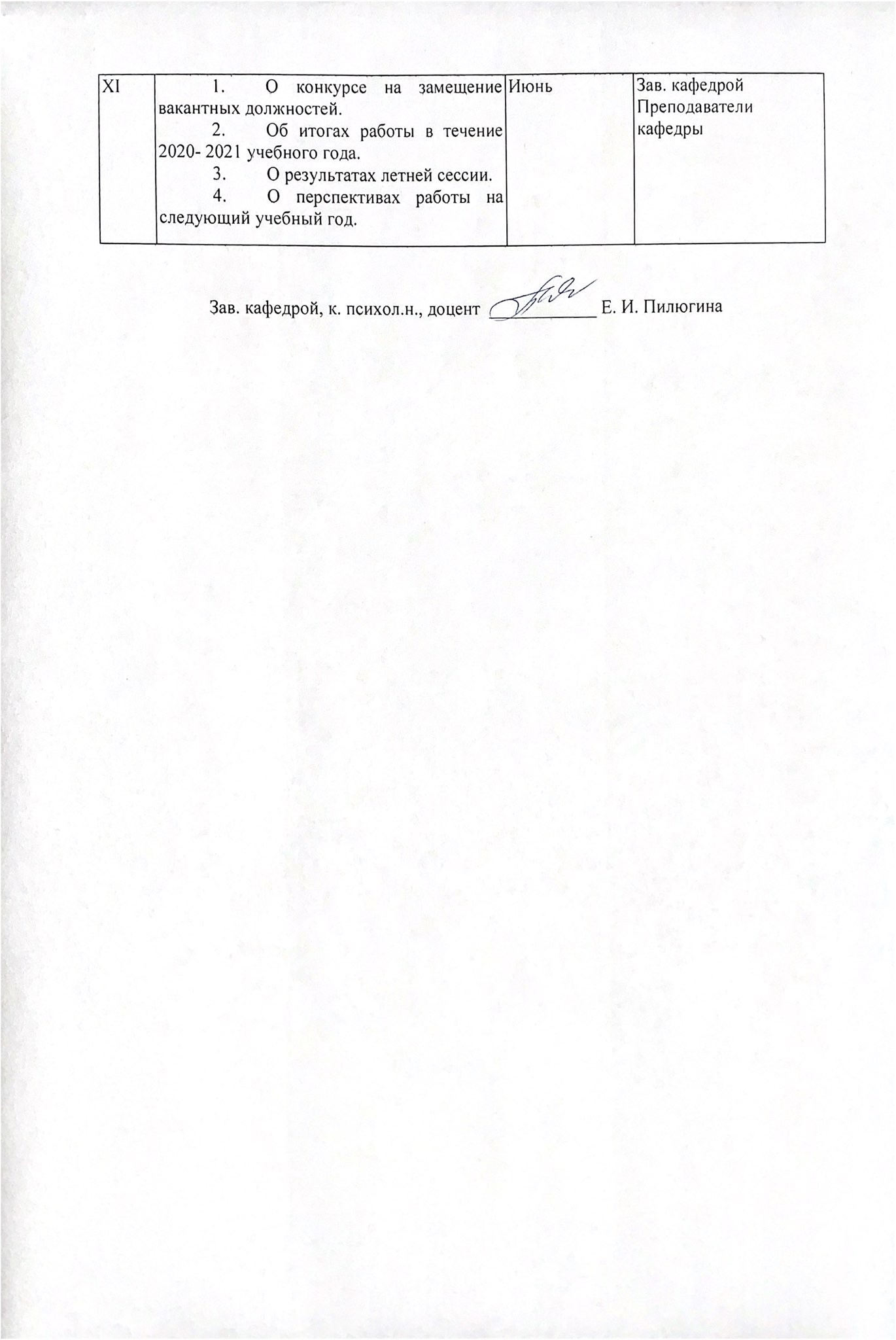 №Ф.И.О., должностьКол-во часовКол-во часов№Ф.И.О., должностьсубсидииИная, приносящая доход деятельностьПилюгина Е.И., зав. каф., доц.., к.психол.н.152,8142Бадулина Г.Е., ст.преподаватель201243Лалаян А.Ю., ассистент 100342Иванченко И.В., ст.преподаватель0258Качалова И.Н., ст.преподаватель154262Таранцова А.В., ст.преподаватель0168Войнова И.М., доц., к.п.н.246,7643,75Захарова С.Н., ст.преподаватель174,7591Перепелкина Н.А., доц., к.соц.н.488,3435,5Таболова Э.С., доц., к.п.н.354,6301Таранов В.А., доц., к.п.н.316,1519всего2188,23905,25итого6093,456093,45№Ф.И.О., должностьКол-во часовКол-во часов№Ф.И.О., должностьсубсидииИная, приносящая доход деятельностьБережнова О.В. доц., к.п.н.5184Ерохина Е.А., ст.преподаватель026Концевич Г.Е., доц., к.с.н.068Ланцова Т.И., доц., к.п.н.920Мирошниченко И.П., ассистент 0180Хутиева О.А., доц., к.филос.н.021Шкутина Н.С., ассистент 0300Деревич О.Л., ст.преподаватель600Хубулова В.В., доц., к.экон.н.0180всего120879итого999999№Ф.И.О., должностьКол-во часовКол-во часов№Ф.И.О., должностьсубсидииИная, приносящая доход деятельность1 Андриянова Ю.В. (Государственный контракт на оказание преподавательских услуг)0342.Бабитова Л.А., доц., к.фил.н.5703.Варфоломеева Т.В., доц., к.соц.н.18379,54.Войнова А.В., доц., к.п.н.0205.Евдокимов А.В., доц., к.психол.н.75217,256.Еремина Ю.С., доц., к.п.н.03417.Двадненко А.В., доц., к.ист.н.170,608.Назарова Л.А. (Государственный контракт на оказание преподавательских услуг) 62,709.Костина О.А. (Государственный контракт на оказание преподавательских услуг)0144,510.Юндин Р.Н., доц., к.психол.н.338,2110всего721,51246,25итого1967,751967,75Всего по кафедре педагогики и психологии             9042,20  Всего по кафедре педагогики и психологии             9042,20  Всего по кафедре педагогики и психологии             9042,20  Всего по кафедре педагогики и психологии             9042,20  Всего по кафедре педагогики и психологии             9042,20  Всего по кафедре педагогики и психологии             9042,20  Всего по кафедре педагогики и психологии             9042,20  Всего по кафедре педагогики и психологии             9042,20  Всего по кафедре педагогики и психологии             9042,20  №п/пНаименование мероприятияСрокипроведенияОтветственныеОтметка о выполнении2.1.Проведение по всем формам обучения (дневное, заочное) лекций, практических, семинарских и лабораторных занятий. Проведение мероприятий по повышению квалификации преподавателей.В течение годаПреподаватели кафедры 2.2.Руководство учебными и производственными практиками, курсовыми и выпускными квалификационными работами, а также самостоятельной работой студентов в учебное и внеучебное время.В течение годаПреподаватели кафедры2.3.Проведение защит курсовых работ, текущих зачетов и экзаменов.В течение годаПреподаватели кафедры2.4.Разработка учебных пособий, учебно-методической литературы, программ дисциплин по общим и специальным курсам, в соответствии с государственными образовательными стандартами.В течение годаПреподаватели кафедры2.5.Работа по совершенствованию основной образовательной программы по профилям подготовки бакалавров «Психология и социальная педагогика», «Логопедия»Втечениеучебного годазав. кафедрой,преподаватели2.6.Оказание помощи начинающим преподавателям в овладении педагогическим мастерством.В течение годаЗав.кафедройПреподаватели кафедры2.7. Разработка и внедрение в учебный процесс банков тестовых заданий, проведение на их основе промежуточного и итогового контроля.В течение годаПреподаватели кафедры 2.8.Регулярный анализ качества учебной деятельности студентов и качества подготовки специалистов по профилю кафедры.В течение годаПреподаватели кафедры 2.9Взаимопосещение преподавателями кафедры открытых занятий в течение учебного года по графикуПреподаватели кафедры 2.10Разработка преподавателями кафедры регламентов проведения занятий и оценки знаний студентов по дисциплинам в рамках функционирования балльно-рейтинговой системы  и утверждение их на заседании кафедр.В течение годаПреподаватели кафедры 2.11.Подготовка и проведение Дней наукифевральЗав.кафедрой2.12.Неделя кафедры, посвященная 130 – летию со дня рождения А.С. МакаренкофевральЗав.кафедройППС кафедры2.13.2.14Мастер-класс в соответствии с календарно-тематическим планом дисциплины «Основы специальной педагогики и психологии».апрельЗав.кафедройППС кафедры2.15В рамках празднования Всемирного дня психического здоровья (World Mental Health Day) , и Дня психолога в России,  организация круглый столов, практико – ориентированных диспутов октябрь - ноябрьЗав.кафедройППС кафедры№п/пСрокипроведенияОтветственныеОтметка о выполнении3.1.Утверждение плана работы кафедры на 2020-2021уч. год учебный годавгустЗав.кафедрой3.2.Подготовка, организация и проведение заседаний кафедры1 раз в месяцЗав.кафедрой3.3.Утверждение индивидуальных планов работы преподавателейсентябрьППС кафедрыЗам. директора по учебной и научной работе3.4.Утверждение графика контрольных срезов по дисциплинам кафедрыСентябрь, февраль3.5Утверждение экзаменационных материалов ноябрь, апрельППС кафедры3.6Организация рейтингового контроля по дисциплинам, закрепленным за кафедрой В течение годаППС кафедры3.7.Организация  и проведение профориентационной работыВ течение годаППС кафедры3.8.Организация делопроизводства, предоставление необходимой документации в структуры филиалаПо мере необходимостиСогласно служебным обязанностям№п/пСрокипроведенияОтветственныеОтметка о выполнении4.1Организация научной деятельности преподавателей и сотрудников по направлениям кафедры и ежегодное подведение итогов.В течение годаЗав.кафедройПреподаватели кафедры4.2Обзор журналов, научной литературы по педагогике и психологииВ течение годаПреподаватели кафедры4.3.Выбор или уточнение преподавателями тем научных исследований, определение планов индивидуальной научной работы на учебный год.сентябрьЗав.кафедройПреподаватели кафедры4.4.Руководство научно-исследовательской работой студентовВ течение годаЗав.кафедрой4.5.Оказание помощи студентам, участвующим в научных конференциях, конкурсах научных работВ течение годаПреподаватели кафедры4.6.Участие преподавателей в научно-практических конференцияхВ течение годаЗав.кафедройПреподаватели кафедры4.7.По мере предложения: курсы по повышению квалификации.В течение годаЗав.кафедройПреподаватели кафедры4.8.Организация и участие преподавателей кафедры в конкурсах на соискание Различных научных грантов (РГНФ, РФФИ)Сентябрь 2017Пилюгина Е.И., Гордиенко Н.В. Организация и проведение студенческой вузовской конференции «Актуальные проблемы интеграции детей с ограниченными возможностями здоровья в условиях современной системы образованя» Апрель 2017Зав.кафедройППС кафедры4.9. Подготовка студентами рефератов и докладов для заслушивания их и обсуждения на ежегодных круглых столах.В течение годаПреподаватели кафедры4.10.Подготовка заключений и рецензий по научно-исследовательским работам, а также рекомендаций для опубликования подготовленных научных работ. В течение годаЗав.кафедройПреподаватели кафедры4.11.Руководство подготовкой курсовых работВ течение годаПреподаватели кафедры4.12.Участие преподавателей кафедры в республиканских, региональных,  всероссийских, международных  научно-практических конференцияхв течение учебного годапреподаватели4.13Подведение итогов НИР и НИРС и планирование научной работы преподавателей и сотрудников на новый календарный годДекабрь 2017Зав.кафедройПреподаватели кафедры4.14Сдача отчетов по НИР и НИРС за 2015 годдекабрь 2017 г.зав. кафедройСоставление плана НИР и НИРС на следующий календарный годянварь 2018 г.зав. кафедрой№п/пСрокипроведенияОтветственныеОтметка о выполнении5.1Организация работы с абитуриентами и участие в профессиональной ориентации обучающихсяВ течение годаЗав.кафедройПреподаватели кафедры5.2.Изучение профессиональных интересов студентов-старшекурсников с целью ориентации на послевузовское педагогическое образованиеВ течение годаЗав.кафедройПреподаватели кафедры5.3Организация и ведение кураторской работы среди обучающихся.В течение годаКураторы учебных групп5.4.Оказание помощи студентам в организации самостоятельной работы и внеучебных мероприятий.В течение годаПреподаватели кафедры5.5.Содействие трудоустройству выпускников и налаживание связей с работодателями.В течение годаПреподаватели кафедры5.6.Проведение психологических исследований среди студентов и преподавателей с целью совершенствования воспитательной работы кафедры. В течение годаПреподаватели кафедры№ п\пСодержание работыСроки выполненияОтветственный1.Разработка плана профориентационной работы на кафедресентябрьТаранцова А.В. , преподаватели кафедры.2.Выезд преподавателей кафедры на ярмарки учебных мест в города и районные центры Ставропольского краяв течение годапреподаватели кафедры.3.Подготовка ко Дню открытых дверей выставки студенческих работ, научных публикаций преподавателей, фотоматериалов, презентациимартпреподаватели кафедры.4.Организация деловых встреч с работниками управлений образования и администрацией школ Ставропольского краяв течение годапреподаватели кафедры.№ п\пСодержание работыСроки выполненияОтветственный1Повышение квалификацию преподавателей кафедры через:- стажировки;- командировки-учебы на курсах-участие в конференциях с выдачей удостоверений и сертификатов.в течение годаПилюгина Е.И.,преподаватели кафедры.2Участвовать в семинарах, мастер-классах, организованных учебным управлением для повышения квалификации преподавателей  в течение года Пилюгина Е.И.,,преподаватели кафедры3Участвовать в неделе открытых занятий ППС институтав течение годаПилюгина Е.И.,,преподаватели кафедры№ п\пВопросы, выносимые на обсуждениеСроки проведенияОтветственные I1.Утверждение плана работы кафедры и плана заседаний кафедры на 2020-2021учебный год.2.Утверждение  тематики курсовых работ  и ВКР.3.Утверждение календарно-тематических планов на 1 семестр 2020-2021учебного года4.Утверждение тарификационной нагрузки преподавателей.5.Утверждение графика контроля самостоятельной работы студентов.6.Утверждение кандидатур ППС на ведение дисциплин, не соответствующих базовому образованию.7.Кадровый вопрос. Проведение конкурса на замещение вакантных должностей.8.Инструктаж по охране трудаАвгустЗав. кафедройIIВыбор или уточнение преподавателями тем научных исследований, определение планов индивидуальной научной работы и индивидуальных планов преподавателей на 2020-2021уч.год. Утверждение графика взаимопосещений занятий преподавателями.4.Утверждение рабочих программ практики.О проведении профориентационной работы  преподавателями кафедры.О проведении ярмарки научных объединений студентов.СентябрьЗав. кафедройIII1.Об утверждении материалов внутрисеместровой аттестации для студентов очной формы обучения. 2. О корректировке УМКД и пополнению материалами ФОС.3. Об утверждении тематики и руководителей студенческих проблемных групп.4. О подготовке студентов к участию в конкурсе «Зеленое яблоко».5.О ведении учебной и кафедральной документации.ОктябрьЗав. кафедройIV1.Об итогах внутрисеместровой аттестации.2.Утверждение графика защиты курсовых работ  студентами  групп ВО и СПО3. О подготовке документации к годовому отчету по науке.4. Отчет о взаимопосещении занятий преподавателями кафедры.НоябрьЗав. кафедройV1. Об утверждении  материалов промежуточной аттестации для студентов очной формы обучения2. О работе со студентами, обучающимися по индивидуальному плану.ДекабрьЗав. кафедройVIОб утверждении календарно-тематического планирования на второе полугодие 2020-2021 учебного года.Об итогах защиты курсовых работ.Отчёт по НИР и НИРС за за 1-е полугодие 2020-2021уч. года. Утверждение плана НИР кафедры на 2018 г.Подведение итогов профориентационной работы на кафедре за 1 полугодиеРазноеянварьЗав. кафедройПреподавателикафедрыVIIОтчет о работе кафедры за 1 семестр 2017-2018уч. годаО контроле за самостоятельной работой студентовОб утверждении экзаменационных билетов для студентов очной формы обучения  четвёртого курса СПО. Отчёт о работе проблемных групп.О готовности студентов групп СПО к прохождению учебной практики.Утверждение календарно-тематических планов на 2 семестр 2020-2021 учебного года.ФевральЗав. кафедройПреподавателикафедрыVIIIОб административном контроле учебной работы преподавателей.О подготовке к предстоящему мероприятию «Вечер встречи с выпускниками»О контроле за самостоятельной работой студентов и руководстве ВКР.МартЗав. кафедройПреподаватели кафедрыIX1. Отчёт о взаимопосещении занятий преподавателями кафедры.2. Об утверждении экзаменационных билетов для студентов очной формы обучения  третьего курса СПО. 3. О подготовке материалов к летней экзаменационной сессии.4. Проведение предварительной защиты выпускных квалификационных работ очного и заочного (бакалавриат) отделенийАпрельЗав. кафедройПреподаватели кафедрыXУтверждение графика взаимопосещений экзаменов и зачетов летней сессии 2021 годаО предварительном распределении нагрузки преподавателей кафедры на следующий учебный 2021-2022 год. Об утверждении экзаменационных билетов для студентов очной формы обучения  летней сессии   ВО и  СПО. О пополнении и изменении информации на сайт Филиала СГПИ в г. Железноводске в летний период.МайЗав. кафедройПреподаватели кафедры